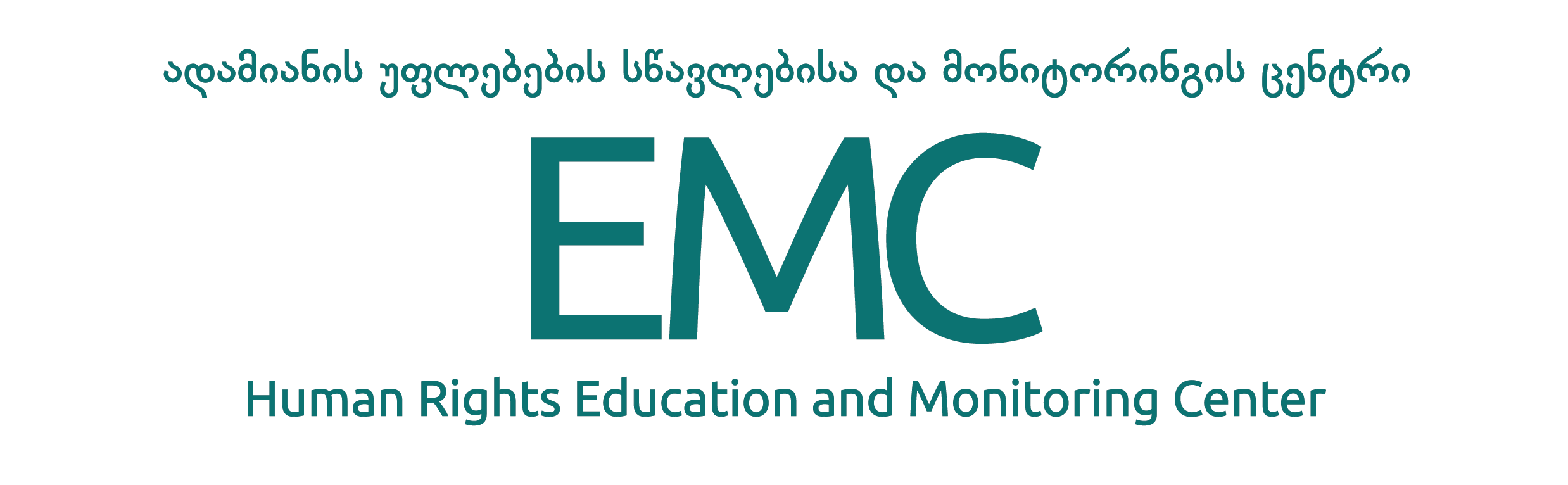 EMC: ნამახვანი ჰესის განმახორციელებელი კომპანიის მიერ წარმოებული სამუშაოები უკანონოაEMC ეხმიანება რიონის ხეობაში სამოქალაქო აქტივისტების მიერ ნამახვანი ჰესების კასკადის მშენებლობის წინააღმდეგ გამართულ აქციას და მიიჩნევს, რომ პროექტის განმახორციელებელი კომპანიის მიერ ადგილზე წარმოებული სამუშაოები სცილდება მოსამზადებელი სამუშაოების ფარგლებს და არღვევს ელექტროსადგურის სამშენებლო ნებართვის პირობებს.როგორც ცნობილია, წყალტუბოსა და ცაგერის მუნიციპალიტეტში, მდინარე რიონზე, მასშტაბური ჰესების კასკადის მშენებლობა იგეგმება, რომელთა სიმძლავრეც ჯამში 433 მგვტ.-ს შეადგენს. საქართველოს მთავრობასთან გაფორმებული ხელშეკრულების საფუძველზე, პროექტს შპს „ენკა რინიუებლზ“ ახორციელებს. თვეების განმავლობაში ადგილობრივი მოსახლეობა, რომელთა წუხილებიც სახელმწიფოს მხრიდან უგულვებელყოფილია, სხვა მასშტაბური ენერგეტიკული პროექტების მოწინააღმდეგე თემებთან გაერთიანებით ორგანიზებულ წინააღმდეგობას უწევს კასკადის მშენებლობას.  28 ოქტომბერს, ჰესის მოწიენააღმდეგეები ადგილზე მორიგეობის დაწესებით ცდილობენ მშენებლობის პროცესის შეჩერებას.მიუხედავად იმისა, რომ ჰესის პროექტთან დაკავშირებით უამრავი კითხვა და წუხილი არსებობს, 2020 წლის 28 თებერვალს გარემოს დაცვისა და სოფლის მეურნეობის სამინისტრომ პროექტზე გარემოსდაცვითი გადაწყვეტილება გასცა, ხოლო 22 აპრილს საქართველოს ეკონომიკისა და მდგრადი განვითარების სამინისტროს სსიპ „ტექნიკური და სამშენებლო ზედამხედველობის სააგენტომ“ გასცა პირობადებული მშენებლობის ნებართვა ქვემო ნამახვანის ჰიდროელექტროსადგურზე. აღსანიშნავია, რომ ხსენებული ნებართვა გამოცემულია კანონმდებლობით გათვალისწინებული საგამონაკლისო პროცედურით. კერძოდ, გარდა იმისა, რომ მშენებლობის ნებართვა გაიცა გამარტივებული წარმოების წესით,  იგი ასევე გაცემულია კომპანიის მიერ სრული საპროექტო დოკუმენტაციის წარდგენის გარეშე, რაც კანონმდებლობის შესაბამისად, განსაკუთრებით საგამონაკლისო შემთხვევებში დაიშვება. აღნიშნული ბრძანების შესაბამისად, კომპანიას სამშენებლო სამუშაოების წარმოება შეუძლია მხოლოდ ნებართვით გათვალისწინებული პირობის დაკმაყოფილების შემდეგ; კერძოდ, კომპანია ვალდებულია, 2021 წლის 13 აპრილამდე სააგენტოს წარუდგინოს საბოლოო სამშენებლო დოკუმენტი და შესაბამისი საექსპერტო დასკვნები. აღნიშნული დოკუმენტების წარდგენამდე კი, კომპანიას მხოლოდ მოსამზადებელი რიგის და მიწის სამუშაოების განხორციელების უფლება აქვს.მოსამზადებელი სამუშაოები, კანონმდებლობის მიხედვით, მოიცავს ისეთ აქტივობებს, რომლებიც დაკავშირებულია სამშენებლო მოედნის მოწესრიგებასთან, მათ შორის, ამორტიზებული ან სხვა არსებული ნაგებობების დაშლასთან და სამშენებლო ნაგვის მოცილებასთან, შესანარჩუნებელი მწვანე ნარგავების დაცვასა და მიწისქვეშა საინჟინრო კომუნიკაციების გადატანასთან, ასევე, მოსამზადებელ სამუშაოდ ითვლება შენობა-ნაგებობის გრუნტზე დაკვალვა და ძირითადი ღერძების დაფიქსირება და სხვა. ადგილობრივი აქტივისტების, ასევე, თავად შპს „ენკა რინიუებლზის“ მედიისთვის მიწოდებული ინფორმაციის თანახმად, კომპანია დროებით ბანაკს აშენებს, რომელიც 500 ადამიანამდე იტევს; ბანაკი ნაწილობრივ უკვე ოპერირებს, ასევე მიმდინარეობს მოსამზადებელი სამუშაოები ბეტონის ქარხნის მოწყობისა და სადაწნევო გვირაბთან მისასვლელი გზის მშენებლობისთვის, შენდება დროებითი ხიდი.აშკარაა, რომ აღნიშნული სამუშაოები ცალსახად ცდება მოსამზადებელი სამუშაოების ფარგლებს და უშუალოდ მშენებლობის დაწყებად უნდა ჩაითვალოს, რისი უფლებაც კომპანიას ქვემო ნამახვანი ჰესის ნებართვის საფუძველზე შესაბამისი დოკუმენტაციის წარდგენამდე არ აქვს. ამდენად, კომპანიის მიერ წარმოებული სამუშაოები სანებართვო პირობების დარღვევად  და, შესაბამისად, კანონსაწინააღმდეგო ქმედებად უნდა შეფასდეს.იმ ფონზე, როდესაც ნამახვანი ჰესების კასკადის გარშემო ისედაც არსებობს უამრავი შეკითხვა პროექტის სოციალურ და ბუნებრივ გარემოზე ზემოქმედების, სეისმური მდგრადობის, სახელმწიფოს ფისკალური რისკების, პროექტის განმახორციელებელი კომპანიის თუ სამართლებრივი ხარვეზების შესახებ, განსაკუთრებით შემაშფოთებელია პროექტის განმახორციელებელი კომპანიის მიერ არასანქცირებული სამუშაოების წარმოება და კანონმდებლობის მოთხოვნების დარღვევა. აღსანიშნავია ისიც, რომ გარემოს დაცვისა და სოფლის მეურნეობის სამინისტროს მიერ გაცემული გარემოსდაცვითი გადაწყვეტილებაც, თავის მხრივ, ითვალისწინებს მთელ რიგ პირობებს და მოთხოვნებს, რომელთა ნაწილიც კომპანიამ უშუალოდ სამშენებლო სამუშაოების დაწყებამდე უნდა დააკმაყოფილოს. შესაბამისად, ამ ეტაპზე ვიღებთ მდგომარეობას, როდესაც კომპანია სამშენებლო სამუშაოებს ახორციელებს იმ პირობებში, როდესაც, მას არსებითი მნიშვნელობის დამატებითი კვლევების/დოკუმენტაციის მშენებლობის დაწყებამდე წარდგენას ავალდებულებს როგორც მშენებლობის ნებართვა, ისე გარემოსდაცვითი გადაწყვეტილება. ამასთან, გარემოსდაცვითი გადაწყვეტილების გაცემის პროცესში გამოვლენილი სამართლებრივი ხარვეზების გარდა, გარკვეულ ეჭვებს ბადებს მშენებლობის ნებართვის გაცემის პროცედურაც. როგორც ითქვა, სამშენებლო ნებართვა გაიცა გამარტივებული წარმოების წესით და კომპანიის მიერ საბოლოო სამშენებლო დოკუმენტაციისა და ექსპერტული დასკვნების წარმოდგენის გარეშე. დამატებით კითხვებს აჩენს ის გარემოებაც, რომ, როგორც სახელმწიფო საწარმოს, სს „საქართველოს ენერგეტიკის განვითარების ფონდის“ ოფიციალური ვებ-გვერდიდან ირკვევა, ფონდსა და შპს „ენკა რინიუებლზ“-ს შორის სს „ნამახვანი ჰესის“ აქტივების რეალიზაციის შესახებ ხელშეკრულების საფუძველზე, სს „საქართველოს ენერგეტიკის განვითარების ფონდმა“ იკისრა ვალდებულება, დახმარებოდა ინვესტორს განახლებული მშენებლობის ნებართვის მოპოვებაში. საინტერესოა ისიც, რომ სახელმწიფო კომპანიას (სს „საქართველოს ენერგეტიკის განვითარების ფონდი“) და შპს „ენკა რინიუებლზ“-ს შორის გაფორმებული ხელშეკრულების მიხედვით, ნასყიდობის ღირებულების ჩარიცხვა ხდება ინვესტორის მიერ განახლებული მშენებლობის ნებართვის მიღების შემდგომ. ამგვარი სახელშეკრულებო მოწესრიგება, როდესაც მშენებლობის ნებართვის გაცემა პირდაპირ უკავშირდება სახელმწიფო კომპანიის მიერ ფულადი ანაზღაურების მიღებას, საფრთხეს უქმნის სახელმწიფო უწყებების მიერ მშენებლობის ნებართვის გაცემისას ობიექტური და მიუკერძოებელი გადაწყვეტილების მიღებას. ამასთან, იმ პირობებში, როდესაც არსებობს სახელმწიფო კომპანიის ფინანსური დაინტერესება ნებართვის გაცემასთან დაკავშირებით, ჩნდება იმის ვარაუდის საფუძველიც, რომ მშენებლობის ნებართვის გაცემა, როგორც მინიმუმ, მოხდა დაჩქარებული წესით.  იმ ფონზე, როდესაც საზოგადოებას და ადგილობრივ მოსახლეობას არაერთი შეკითხვა აქვს პროექტის ირგვლივ, მასშტაბური ენერგეტიკული პროექტის მშენებლობა მიმდინარეობს გაუმჭვირვალედ და არც სამთავრობო უწყებები და არც კომპანია საზოგადოებას არ აწვდიან სრულყოფილ ინფორმაციას ამჟამად არსებული მდგომარეობის შესახებ. ამგვარი ვითარება კიდევ უფრო შემაშფოთებელია პანდემიის პირობებში, როდესაც საზოგადოებრივი აქტივობა ბუნებრივად შემცირებულია, თუმცა კომპანია კვლავ აგრძელებს არასანქცირებულ სამუშაოებს სადავო ელექტროსადგურის მშენებლობის მიზნით. ზემოაღნიშნულის გათვალისწინებით, EMC მოუწოდებს:ეკონომიკისა და მდგრადი განვითარების სამინისტროს და გარემოს დაცვისა და სოფლის მეურნეობის სამინისტროს, უზრუნველყონ:ნამახვანი ჰესის საპროექტო არეალში კომპანიის მიერ წარმოებული სამშენებლო სამუშაოების შემოწმება პროექტის ფარგლებში გაცემულ ნებართვასთან/ნებართვებთან შესაბამისობის დადგენის და შესაბამისი რეაგირების მოხდენის მიზნით;ადგილობრივი მოსახლეობის ინტერესების გათვალისწინება და მათი სათანადო ჩართულობა ნამახვანი ჰესების კასკადთან დაკავშირებულ გადაწყვეტილებების მიღების პროცესში.ამასთან, ვინაიდან ნათელია, რომ ნამახვანი ჰესის ირგვლივ შექმნილი ვითარება სახელმწიფოს ზოგადი ხარვეზიანი პოლიტიკის გამოვლინებაა, კიდევ ერთხელ მოვუწოდებთ საქართველოს მთავრობას:შეიმუშავოს განახლებადი ენერგეტიკის, მათ შორის, ჰიდროენერგეტიკის განვითარების სისტემური მიდგომა და სტრატეგია; უზრუნველყოს მაქსიმალური გამჭვირვალობა და საზოგადოების ჩართულობა ჰესების მშენებლობის თაობაზე ნებისმიერი გადაწყვეტილების მიღების პროცესში;უზრუნველყოს ენერგეტიკული პროექტების ზეგავლენის ქვეშ მყოფი ადგილობრივი მოსახლეობის უფლებების დაცვა. 